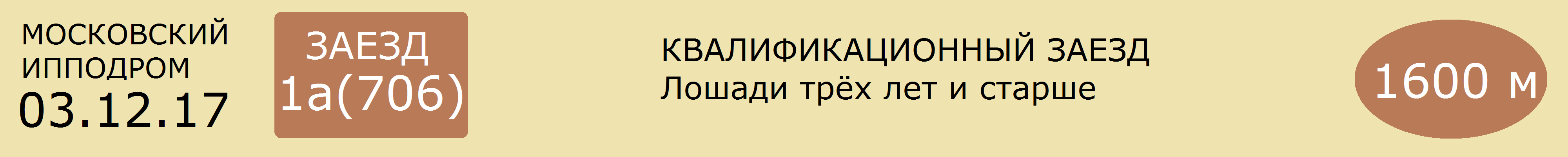 1  ЧУНГА ЧАНГА - гн.коб.рус. (Гобернадор - Чеширская)      А.А.Казакова(в аренде у ООО "ИНТЕРВАЛ")      2.06,3      [365дн. 9: 0 4 0 2]     14 т/о  Мн Я.С.ЛОГВИН  [365дн. 110: 14 14 6]19.08.17  471  снята                                                   22.07.17  399  2.06,3(4)           Я.С.Логвин                 Алабама Син 2.05,2 - Панчер - Бирма09.07.17  374  2.09,6(4)           Я.С.Логвин                 Олимпиец 2.07,8 - Симона "Ч" - Филипс25.06.17  324  2.10,2(2)           Е.Н.Логвина               Партизанка Лок 2.09,9 - Чунга Чанга - Рокки Чип Рм28.05.17  267  2.27,6(7)           Я.С.Логвин                 Асуан 2.08,9 - Фифа - Ациола______________________________________________________________________________________2  ЗВЕНИГОРОД - св-сер.жер. р. 2012 г. (Вулкан - Зима)      К.А.Пучкова (р. в Чесменском к-з)      2.06,6      [365дн. 16: 0 0 3 1]    10 т/о  1к К.А.ПУЧКОВ  [365дн. 50: 4 5 7]12.11.17  675  2.31,5(7)н.х.     К.А.Пучков                 Кипарис 2.13,0 - Трюфель - Пафос29.10.17  652  2.19,4(7)           К.А.Пучков                 Урал 2.13,4 - Полкан - Финикиец08.10.17  608  2.13,6(7)           К.А.Пучков                 Бруклин 2.07,8 - Парча - Колокольчик01.10.17  589  2.09,9(8)           К.А.Пучков                 Крикет 2.03,0 - Оригинал - Полкан16.09.17  547  2.10,4(3)           К.А.Пучков                 Бридж 2.08,3 - Кимберлит - Полонез Звенигород______________________________________________________________________________________3  МУН МЭН РМ - т.-гн.жер.ам. (Пайн Чип - Лунная Фантазия)      В.П.Бухтоярова (р.в ОАО ПКЗ им.В.И.Чапаева)      2.02,1      [365дн. 10: 4 3 1 0]    26 т/о  Мн А.Н.ЯКУБОВ  [365дн. 74: 9 12 7]10.09.17  529  снят                                        26.08.17  489  3.10,5(2)           А.Н.Якубов                 Аллилуйя Рм 3.10,2 - Мун Мэн Рм - Резидент Снб06.08.17  444  2.03,2(1)           А.Н.Якубов                 Мун Мэн Рм 2.03,2 - Дринкс Эт Макис - Нирвана16.07.17  388  2.02,1(2)           А.Н.Якубов                 Сэнсэй "Ч" 2.00,1 - Мун Мэн Рм - Мистер Лаки "Ч01.07.17  343  2.02,3(3)           А.Н.Якубов                 Лирикс Оф Лав 2.00,5 - Сэнсэй "Ч" - Мун Мэн Рм______________________________________________________________________________________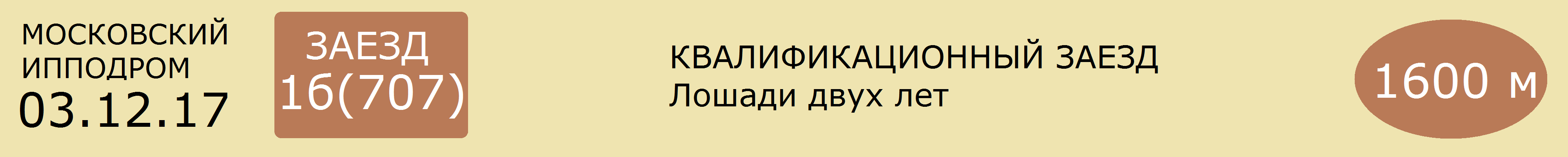 1  ВЛАСТЬ - гн.коб.рус. (Трисептуал - Верста)      ООО «Еланский конный завод»      2.28,7      [365дн. 7: 0 0 0 0]     12 т/о  3к О.В.МАЛЫШЕВА  [365дн. 54: 1 12 9]12.11.17  670  съех.                О.В.Малышева             Ганнибал Гур 2.28,1 - Стрекоза - Габи Гросс29.10.17  643  2.23,2(6)пр.      О.В.Малышева             Страна Любви 2.16,0 - Реактивная Рм - Лаванда14.10.17  615  2.29,3(7)           О.В.Малышева             Пепел Тэйк Олл 2.20,2 - Страна Любви - Брусника30.09.17  574  2.28,7(5)           О.В.Малышева             Чесма Лок 2.22,5 - Аберкромби Аш - Реактивная Рм16.09.17  548  2.33,6(7)           О.В.Малышева             Авангард Лок 2.16,6 - Брусника - Страна Любви______________________________________________________________________________________2  ПОРОДА - кар.коб.ам. (Рейнсмен Гановер - Пайн Опера)      Ю.В.Урабасова (р.в ООО «Роща»)           [365дн. 0: 0 0 0 0]    8 т/о    Мн А.Г.НЕСЯЕВ  [365дн. 115: 42 23 13]______________________________________________________________________________________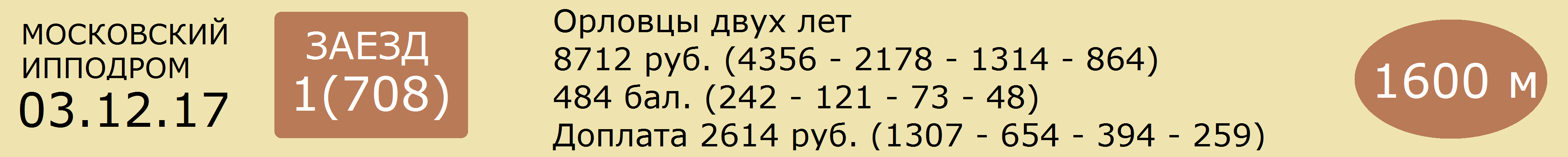 1  МАКЕДОН - гн.жер. (Куплет - Малибу)      ООО "Кушумский конный завод"      2.36,7      [365дн. 2: 0 0 1 0]     17 т/о  Мн А.А.ПЛЕССЕР  [365дн. 33: 1 0 1]19.11.17  683  2.25,5(1)г.к с.   А.А.Плессер               Бесподобная 2-Я 2.25,5 - Бранденбург - Красногорка05.11.17  657  2.36,7(3)           А.А.Плессер               Красногорка 2.33,8 - Король - Македон23.09.17  558  2.43,6(4)кв.      А.А.Плессер______________________________________________________________________________________2  БЫСТРИНА - сер.коб. (Попрёк - Брайма)      ОАО «Хреновской конный завод»      2.27,0      [365дн. 6: 0 2 1 1]     12 т/о  2к Д.О.ОСИПОВ  [365дн. 41: 7 7 5]12.11.17  679  2.31,3(3)           Д.О.Осипов                 Звездочет Чн 2.26,5 - Красавка - Быстрина05.11.17  667  2.27,0(2)           Д.О.Осипов                 Ланселот 2.27,0 - Быстрина - Бастион Чн22.10.17  630  2.28,0(2)           Д.О.Осипов                 Овация 2.26,5 - Быстрина - Леонила07.10.17  592  2.35,1(4)           Д.О.Осипов                 Ланселот 2.24,7 - Овация - Бранденбург______________________________________________________________________________________3  ИРИДИЙ - т.-сер.жер. (Информ - Индуска)      А.А.Казакова(в аренде у ООО "ИНТЕРВАЛ")      2.29,6      [365дн. 4: 1 1 0 0]     14 т/о  2к Е.Н.ЛОГВИНА  [365дн. 69: 6 12 5]12.11.17  672  2.29,6(1)           Е.Н.Логвина               Иридий 2.29,6 - Гиперборея - Гелиотроп05.11.17  667  2.35,9(8)           Е.Н.Логвина               Ланселот 2.27,0 - Быстрина - Бастион Чн12.08.17  450  2.31,8(2)           Я.С.Логвин                 Помпея 2.28,1 - Иридий - Меркурий29.07.17  413  2.36,7(5)           Я.С.Логвин                 Закладная Чн 2.19,3 - Прима Вере - Ласточка23.07.17  400  2.40,5(2)кв.      Я.С.Логвин______________________________________________________________________________________4  КРАСНОГОРКА - кр.-сер.коб. (Канцлер - Коломенка)      ОАО "Московский конный завод №1"      2.32,7      [365дн. 6: 1 0 1 2]     28 т/о  Мн И.В.КОЛОМЕЕЦ  [365дн. 78: 8 11 13]19.11.17  683  2.34,7(3)           И.В.Коломеец             Бесподобная 2-Я 2.25,5 - Бранденбург - Красногорка05.11.17  657  2.33,8(1)           С.М.Пупко                   Красногорка 2.33,8 - Король - Македон22.10.17  630  2.32,7(4)           С.М.Пупко                   Овация 2.26,5 - Быстрина - Леонила07.10.17  592  2.35,5(5)           С.М.Пупко                   Ланселот 2.24,7 - Овация - Бранденбург16.09.17  542  2.37,9(4)           С.М.Пупко                   Белосток 2.29,1 - Каленый Меч - Казарка______________________________________________________________________________________5  БАСТИОН ЧН - вор.жер. (Трафарет - Беспросветная)      ООО «Конный завод Чесменский» (в аренде у А.Г.Несяева)      2.25,8      [365дн. 8: 0 2 2 0]     8 т/о   Мн А.В.ТРУТНЕВ  [365дн. 25: 0 3 7]19.11.17  688  2.27,4(7)           А.В.Трутнев               Корсика 2.21,3 - Крушина - Белосток05.11.17  667  2.32,2(3)           А.В.Трутнев               Ланселот 2.27,0 - Быстрина - Бастион Чн22.10.17  639  2.27,0(2)           А.В.Трутнев               Куприн Рт 2.25,3 - Бастион Чн - Ланселот07.10.17  594  2.30,1(3)           А.В.Трутнев               Отступ 2.27,4 - Лабаз - Бастион Чн02.09.17  507  2.25,8(2)           А.В.Трутнев               Вспыльчивая 2.25,7 - Бастион Чн - Леонила______________________________________________________________________________________6  ПАСТА ЧН - гн.коб. (Трафарет - Преграда)      ООО "Конный завод Чесменский" (в аренде у В.А.Шеховцова)      2.21,8      [365дн. 9: 1 0 3 1]     31 т/о  2к О.В.ШЕХОВЦОВА  [365дн. 58: 1 2 3]29.10.17  650  2.24,3(5)           В.А.Шеховцов             Корсика 2.19,6 - Республика - Закладная Чн14.10.17  612  2.30,0(5)           В.А.Шеховцов             Смутьян 2.22,6 - Пламенный - Кадетка30.09.17  575  2.25,3(1)           В.А.Шеховцов             Паста Чн 2.25,3 - Белосток - Каплан Рт23.09.17  562  снята                                                10.09.17  539  2.30,1(7)           В.А.Шеховцов             Крушина 2.15,0 - Корюшка - Приз______________________________________________________________________________________Прогноз сайта ОБегахФавориты: 1 - 6 - 2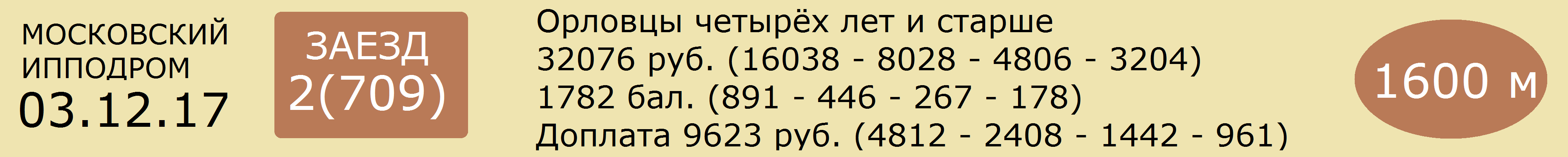 1  ФЛАВИЙ  40  гн.жер. (Лотос - Фемида)      М.В.Воробьевой (р.у К.Н.Мельникова)      2.14,0      [365дн. 5: 0 0 0 0]     25 т/о  2к С.Д.ГАВРИЛОВ  [365дн. 89: 5 10 13]19.11.17  690  2.23,1(8)           С.Д.Гаврилов             Бридж 2.12,9 - Урал - Кипарис12.11.17  675  2.19,3(6)           С.Д.Гаврилов             Кипарис 2.13,0 - Трюфель - Пафос29.10.17  642  2.18,3(1)кв.      С.Д.Гаврилов20.08.17  479  2.20,7(9)н.х.    С.Д.Гаврилов             Лирик 2.07,9 - Монолит - Финикиец22.07.17  395  2.18,3(6)н.х.    С.Д.Гаврилов             Парча 2.07,8 - Полонез - Припевка______________________________________________________________________________________2  АРТ  4.2  сер.жер. (Термин - Александрия)      Е.Е.Фартусова (р.у Т.К.Бычковой)      2.06,2 Раменское [365дн. 19: 3 1 2 2]    33 т/о  Мн А.Н.ГОСЬКОВ  [365дн. 42: 3 4 3]22.10.17  634  2.13,4(7)           А.Н.Госьков               Бридж 2.07,4 - Бруклин - Финикиец20.08.17  481  3.18,2(4)пр.      А.Н.Госьков               Франт 3.15,4 - Культ - Компаньон06.08.17  439  2.09,0(1)           А.Н.Госьков               Арт 2.09,0 - Полкан - Припевка23.07.17  404  2.09,2(6)           А.Н.Госьков               Урал 2.07,0 - Карт Бланш - Бивень08.07.17  359  2.15,9(4)           А.Н.Госьков               Кипарис 2.14,5 - Культ - Фламандец______________________________________________________________________________________3  ЛИРИК  3  вор.жер. р. 2012 г. (Клиент - Лапландия)      К.А.Кнорра (р.в Чесменском к-з)      2.05,4      [365дн. 25: 1 6 3 6]    5 т/о   3к В.В.ТАНИШИН  [365дн. 47: 5 8 6]26.11.17  696  2.08,9(6)           В.В.Танишин               Пафос 2.06,9 - Финикиец - Застой19.11.17  690  2.14,7(7)           В.В.Танишин               Бридж 2.12,9 - Урал - Кипарис05.11.17  658  2.12,6(4)           В.В.Танишин               Бридж 2.10,5 - Урал - Парча29.10.17  652  2.15,8(5)           В.В.Танишин               Урал 2.13,4 - Полкан - Финикиец17.09.17  550  2.09,1(6)           В.К.Танишин               Крикет 2.03,2 - Оригинал - Колокольчик______________________________________________________________________________________4  УРАЛ  2.5  сер.жер. (Рубин - Узумбария)      ООО "ЛАГ-Сервис+"      2.07,0      [365дн. 25: 2 5 0 9]    21 т/о  2к Е.Ю.ОСИПОВ  [365дн. 55: 7 8 7]26.11.17  696  2.08,3(4)           Е.Ю.Осипов                 Пафос 2.06,9 - Финикиец - Застой19.11.17  690  2.12,9(2)           Е.Ю.Осипов                 Бридж 2.12,9 - Урал - Кипарис05.11.17  658  2.10,9(2)           Е.Ю.Осипов                 Бридж 2.10,5 - Урал - Парча29.10.17  652  2.13,4(1)           Е.Ю.Осипов                 Урал 2.13,4 - Полкан - Финикиец15.10.17  619  3.22,9(2)           Е.Ю.Осипов                 Карт Бланш 3.22,8 - Урал - Парча______________________________________________________________________________________5  ТРЮФЕЛЬ  3  кр.-сер.жер. р. 2012 г. (Фаворит - Тусовка)      Чесменского к-з(в аренде у В.А.Шеховцова)      2.07,0      [365дн. 21: 0 3 5 1]    31 т/о  1к В.А.ШЕХОВЦОВ  [365дн. 156: 11 13 25]12.11.17  675  2.13,2(2)           В.А.Шеховцов             Кипарис 2.13,0 - Трюфель - Пафос22.10.17  641  2.12,5(3)           В.А.Шеховцов             Крикет 2.09,1 - Боярышник - Трюфель08.10.17  605  2.13,4(8)           А.А.Саидов                 Лафит 2.09,5 - Уникальная - Финт08.10.17  601  2.14,6(7)           А.Е.Кузнецова           Уникальная 2.07,9 - Лафит - Рэп24.09.17  571  2.16,1(9)           К.Грюбер                     Уникальная 2.03,5 - Чипполино - Лафит______________________________________________________________________________________0  КРИКЕТ - св.-гн.жер. р. 2009 г. (Куплет - Ковбойка)      В.Я.Панченко (р. в Московском к-з)      2.01,1      [365дн. 17: 15 2 0 0    3 т/о   Мн О.Б.ИСАЕВА  [365дн. 96: 32 22 10]19.11.17  685  3.17,6(2)           О.Б.Исаева                 Жетон 3.16,7 - Крикет - Карт Бланш05.11.17  662  3.14,1(1)           О.Б.Исаева                 Крикет 3.14,1 - Повелитель Хан - Генерал22.10.17  641  2.09,1(1)           О.Б.Исаева                 Крикет 2.09,1 - Боярышник - Трюфель01.10.17  589  2.03,0(1)           О.Б.Исаева                 Крикет 2.03,0 - Оригинал - Полкан17.09.17  550  2.03,2(1)           О.Б.Исаева                 Крикет 2.03,2 - Оригинал - Колокольчик______________________________________________________________________________________Прогноз сайта ОБегахФавориты: 4 - 3, 5(№) Лошадь - Вероятность победы (%)4  УРАЛ - 30%,3  ЛИРИК - 25%,5  ТРЮФЕЛЬ - 25%,2  АРТ - 18%,1  ФЛАВИЙ - 2%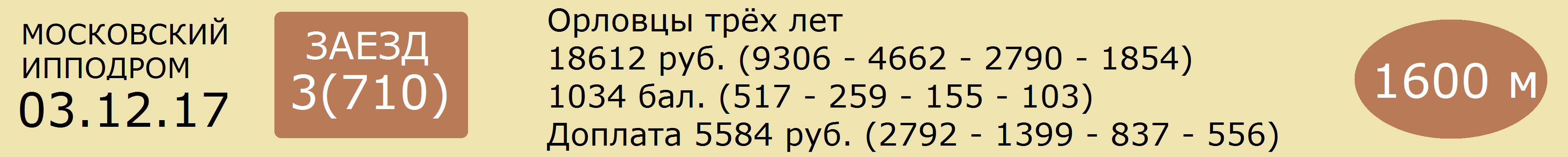 1  МОГУЧИЙ  25  гн.жер. (Пепел - Морзянка)      ОАО "Хреновской конный завод"      2.11,1      [365дн. 17: 2 5 2 3]    12 т/о  2к Д.О.ОСИПОВ  [365дн. 41: 7 7 5]05.11.17  666  2.14,0(4)           С.А.Матвеев               Пунш 2.11,8 - Пальма - Медальон22.10.17  638  2.12,4(4)           С.А.Матвеев               Пальма 2.10,9 - Фижма - Оружейница14.10.17  614  2.16,7(3)           С.А.Матвеев               Неаполитанка 2.16,3 - Беретта - Могучий30.09.17  577  2.11,1(2)           С.А.Матвеев               Беретта 2.10,8 - Могучий - Неаполитанка16.09.17  544  2.12,9(5)           Д.О.Осипов                 Жизнелюб 2.09,5 - Пунш - Пластика______________________________________________________________________________________2  БЕРЕТТА  11  сер.коб. (Бересклет - Белоснежка)      Н.В.Строй (р.в ОАО "Московский конный завод №1")      2.10,8      [365дн. 16: 3 4 1 2]    4 т/о   3к С.В.ЕРМИЧЕВА  [365дн. 18: 3 3 2]19.11.17  693  2.16,1(5)           С.В.Ермичева             Жизнелюб 2.14,9 - Колизей - Глубинка29.10.17  646  2.12,4(1)           С.В.Ермичева             Беретта 2.12,4 - Колоритная - Бравурная14.10.17  614  2.16,5(2)           С.В.Ермичева             Неаполитанка 2.16,3 - Беретта - Могучий30.09.17  577  2.10,8(1)           С.В.Ермичева             Беретта 2.10,8 - Могучий - Неаполитанка17.09.17  553  2.13,1(2)           С.В.Ермичева             Неаполитанка 2.12,4 - Беретта - Бриг______________________________________________________________________________________3  КОЛИЗЕЙ  4.7  сер.жер. (Заветный - Капелла)      Е.А.Гарбузова (р. в Хреновском кз)      2.10,9      [365дн. 13: 4 2 0 2]    12 т/о  Мн С.А.МАТВЕЕВ  [365дн. 118: 15 20 20]19.11.17  693  2.15,1(2)           С.А.Матвеев               Жизнелюб 2.14,9 - Колизей - Глубинка12.11.17  671  2.21,2(6)л.сб.    С.А.Матвеев               Курс 2.13,2 - Бриг - Фижма08.10.17  606  2.10,9(2)           С.А.Матвеев               Гепарин 2.10,4 - Колизей - Легионер23.09.17  560  2.14,1(6)           О.В.Малышева             Психология 2.11,9 - Бравурная - Белужник03.09.17  512  2.11,5(1)           С.А.Матвеев               Колизей 2.11,5 - Жизнелюб - Могучий______________________________________________________________________________________4  МЕДАЛЬОН  4.2  сер.жер. (Попрёк - Мелодия)      И.А.Паламарчук (р.в ОАО "Хреновской конный завод")      2.09,7      [365дн. 13: 3 2 2 3]    15 т/о  2к С.Е.ТРУФАНОВ  [365дн. 102: 16 14 15]19.11.17  691  2.15,1(2)           С.Е.Труфанов             Пунш 2.14,9 - Медальон - Нальчик05.11.17  666  2.13,2(3)           С.Е.Труфанов             Пунш 2.11,8 - Пальма - Медальон15.10.17  622  3.28,3(4)           С.Е.Труфанов             Жизнелюб 3.27,1 - Психология - Пунш01.10.17  581  2.10,5(4)           С.Е.Труфанов             Нальчик 2.07,8 - Пунш - Пластика13.08.17  461  2.09,7(6)           С.Е.Труфанов             Нальчик 2.08,5 - Пломбир - Легионер______________________________________________________________________________________5  НАЛЬЧИК  2.7  сер.жер. (Куплет - Наслойка)      ООО "Кушумский конный завод" (р.в Пермском кз)      2.07,0      [365дн. 17: 8 2 2 1]    3 т/о   2к И.И.ИСАЕВ  [365дн. 50: 11 2 3]19.11.17  691  2.15,1(3)           И.И.Исаев                   Пунш 2.14,9 - Медальон - Нальчик22.10.17  632  3.16,4(1)           И.И.Исаев                   Нальчик 3.16,4 - Гепари - Глубинка01.10.17  581  2.07,8(1)           И.И.Исаев                   Нальчик 2.07,8 - Пунш - Пластика10.09.17  536  2.08,5(1)           И.И.Исаев                   Нальчик 2.08,5 - Пальиа  Рамка26.08.17  488  2.08,2(5)           И.И.Исаев                   Гепарин 2.06,3 - Первак - Пластика______________________________________________________________________________________6  ПУНШ  2.7  сер.жер. (Шток - Припять)      ООО "Роща" (р.в ООО ПКЗ "Завиваловский")      2.08,5 Тамбов [365дн. 17: 5 3 2 3]    11 т/о  Мн В.П.КОНДРАТЮК  [365дн. 79: 19 18 14]19.11.17  691  2.14,9(1)           В.П.Кондратюк           Пунш 2.14,9 - Медальон - Нальчик05.11.17  666  2.11,8(1)           В.П.Кондратюк           Пунш 2.11,8 - Пальма - Медальон29.10.17  646  2.16,0(4)           В.П.Кондратюк           Беретта 2.12,4 - Колоритная - Бравурная15.10.17  622  3.28,1(3)           В.П.Кондратюк           Жизнелюб 3.27,1 - Психология - Пунш01.10.17  581  2.09,1(2)           В.П.Кондратюк           Нальчик 2.07,8 - Пунш - Пластика______________________________________________________________________________________Прогноз сайта ОБегахФавориты: 5, 6 - 4(№) Лошадь - Вероятность победы (%)5  НАЛЬЧИК - 28%,6  ПУНШ - 28%,4  МЕДАЛЬОН - 18%,3  КОЛИЗЕЙ - 16%,2  БЕРЕТТА - 7%,1  МОГУЧИЙ - 3%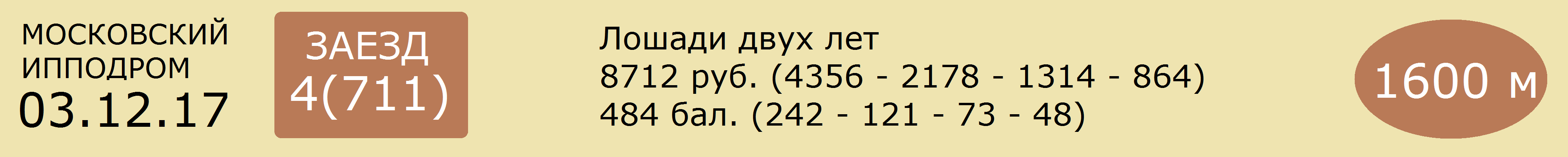 1  ФЛАВИЯ  75  гн.коб.рус. (Бювитье д’Ану - Фата)      М.М.Жумабаева (р.у Л.Н.Косенковой)      2.42,4      [365дн. 1: 0 0 0 0]     3 т/о   Мн О.Б.ИСАЕВА  [365дн. 96: 32 22 10]12.11.17  670  2.42,4(5)           О.Б.Исаева                 Ганнибал Гур 2.28,1 - Стрекоза - Габи Гросс07.10.17  591  2.47,3(5)кв.      И.И.Исаев_____________________________________________________________________________________2  КАРНАВАЛЬНАЯ НОЧЬ РМ  40  гн.коб.рус. (Нью энд Ноутабл - Крессида)      ОАО ПКЗ им.В.И.Чапаева (в аренде у А.Е.Калиненкова)      2.23,5      [365дн. 10: 0 0 1 1]    22 т/о  3к И.Ю.КУЦЁ  [365дн. 30: 1 2 5]19.11.17  687  2.27,7(3)           И.Ю.Куцё                     Здесь И Сейчас Рм 2.23,1 - Сагайдачный - Карнавальная Ночь Рм29.10.17  643  2.23,5(7)           И.Ю.Куцё                     Страна Любви 2.16,0 - Реактивная Рм - Лаванда14.10.17  615  2.35,4(8)           И.Ю.Куцё                     Пепел Тэйк Олл 2.20,2 - Страна Любви - Брусника24.09.17  565  2.25,6(4)           И.Ю.Куцё                     Кустом Кави 2.14,6 - Пунта Кана "Ч" - Феррара Лок03.09.17  508  2.25,2(5)           И.Ю.Куцё                     Фэйс 2.17,0 - Пьяченца - Авангард Лок______________________________________________________________________________________3  РОСПИСЬ РМ  40  гн.коб.рус. (Пайн Чип - Роса)      ОАО ПКЗ им. В.И.Чапаева (в аренде у М.В.Козлова)      2.30,2      [365дн. 5: 0 0 1 2]     6 т/о   2к Ю.Ю.ДРОБЫШЕВСКАЯ  [365дн. 52: 7 7 5]19.11.17  687  2.30,5(4)           Ю.Ю.Дробышевская     Здесь И Сейчас Рм 2.23,1 - Сагайдачный - Карнавальная Ночь Рм05.11.17  665  2.34,7(4)           Ю.Ю.Дробышевская     Дебют Кави 2.26,3 - Удачный Выбор - Сагайдачный02.09.17  504  2.30,2(8)           А.Е.Ольховский         Мимоза Лок 2.13,9 - Марго Кави - Аксиома19.08.17  474  2.34,2(3)           А.Е.Ольховский         Любимец 2.20,0 - Марго Кави - Роспись Рм05.08.17  435  2.39,8(8)           А.Е.Ольховский         Визирь Лок 2.18,4 - Чапай - Гольф Син______________________________________________________________________________________4  ЧАПАЙ  5.4  т.-гн.жер.рус. (Чилдресс Гановер - Паджера)      А.Ю.Киселевой (р.у А.Ф.Каргина)      2.18,4      [365дн. 8: 0 1 1 1]     34 т/о  1к А.Ю.КИСЕЛЕВА  [365дн. 49: 1 4 6]12.11.17  680  2.27,1(5)           И.Л.Киселев               Гольф Син 2.17,7 - Гурзуф Син - Сид01.10.17  586  2.19,6(6)           А.Ю.Киселева             Чива 2.17,3 - Монополистка - Брусника09.09.17  524  2.20,2(6)           И.Л.Киселев               Аглая 2.12,2 - Визирь Лок - Доспех20.08.17  475  2.18,4(3)           Д.А.Теплякова           Форвард Лок 2.14,1 - Пепел Тэйк Олл - Чапай05.08.17  435  2.18,5(2)           А.Ю.Киселева             Визирь Лок 2.18,4 - Чапай - Гольф Син______________________________________________________________________________________5  МОНОПОЛИСТКА  2.7  рыж.коб.рус. (Ниссан - Марсианка)      Д.А.Щербатых      2.15,5      [365дн. 11: 0 1 2 0]    31 т/о  1к В.А.ШЕХОВЦОВ  [365дн. 156: 11 13 25]19.11.17  692  2.22,0(5)           В.А.Шеховцов             Дафина Син 2.21,1 - Платина А - Пунта Кана "Ч"12.11.17  674  снята                                         29.10.17  653  2.21,8(6)           В.А.Шеховцов             Чива 2.12,8 - Платина А - Аксиома14.10.17  615  2.23,8(5)           В.А.Шеховцов             Пепел Тэйк Олл 2.20,2 - Страна Любви - Брусника01.10.17  586  2.18,2(2)           В.А.Шеховцов             Чива 2.17,3 - Монополистка - Брусника______________________________________________________________________________________6  БРУСНИКА  4.7  кар.коб.рус. (Каллела Свингбит - Балерина)      ООО УК "Атекс Плюс"  (р.в ООО "Культура")      2.18,0      [365дн. 9: 0 1 3 0]     24 т/о  2к В.Ф.КУЛЫГИН  [365дн. 122: 14 20 13]12.11.17  674  2.21,3(5)           В.Ф.Кулыгин               Пепел Тэйк Олл 2.15,2 - Платина А - Господин Лок29.10.17  653  2.33,3(7)           В.Ф.Кулыгин               Чива 2.12,8 - Платина А - Аксиома14.10.17  615  2.21,7(3)           Е.В.Руднев                 Пепел Тэйк Олл 2.20,2 - Страна Любви - Брусника01.10.17  586  2.18,2(3)           Е.В.Руднев                 Чива 2.17,3 - Монополистка - Брусника16.09.17  548  2.18,0(2)           Е.В.Руднев                 Авангард Лок 2.16,6 - Брусника - Страна Любви______________________________________________________________________________________7  ГУРЗУФ СИН  8  гн.жер.ам. (Фор Стронг Виндс - Гнома)      И.Д.Михайловича (р.в ООО "Конный завод "СИН")      2.17,9      [365дн. 13: 0 2 0 3]    7 т/о   Мн И.Д.МИХАЙЛОВИЧ  [365дн. 130: 2 8 12]26.11.17  700  съех.                 Н.А.Яченко                 Гольф Син 2.19,0 - Сид - Дебют Кави12.11.17  680  2.22,9(2)           И.Д.Михайлович         Гольф Син 2.17,7 - Гурзуф Син - Сид29.10.17  643  2.17,9(4)           И.Д.Михайлович         Страна Любви 2.16,0 - Реактивная Рм - Лаванда14.10.17  615  2.22,6(4)           И.Д.Михайлович         Пепел Тэйк Олл 2.20,2 - Страна Любви - Брусника01.10.17  586  2.20,0(7)           И.Д.Михайлович         Чива 2.17,3 - Монополистка - Брусника______________________________________________________________________________________8  ЛЮБИМЕЦ  2.7  вор.жер.рус. (Лорел Фэйл - Люшель)      М.М.Жумабаева (р.в ООО «Прилепский ПКЗ»)      2.12,8      [365дн. 6: 1 0 2 1]     32 т/о  3к В.В.КИРКИНА  [365дн. 21: 4 2 2]26.11.17  700  снят                        07.10.17  593  2.16,8(3)           Т.Т.Тунгатаров         Дафина Син 2.16,3 - Прометей Лок - Любимец23.09.17  559  2.18,5(3)           В.В.Киркина               Шабат Син 2.13,6 - Марго Кави - Любимец02.09.17  506  2.12,8(4)           Т.Т.Тунгатаров         Элис Кави 2.07,5 - Мун Лайт Рм - Дафина Син19.08.17  474  2.20,0(1)           Т.Т.Тунгатаров         Любимец 2.20,0 - Марго Кави - Роспись Рм______________________________________________________________________________________Прогноз сайта ОБегахФавориты: 5, 8 - 6(№) Лошадь - Вероятность победы (%)5  МОНОПОЛИСТКА - 28%,8  ЛЮБИМЕЦ - 28%,6  БРУСНИКА - 16%,4  ЧАПАЙ - 14%,7  ГУРЗУФ СИН - 9%,2  КАРНАВАЛЬНАЯ НОЧЬ РМ - 2%,3  РОСПИСЬ РМ - 2%,1  ФЛАВИЯ - 1%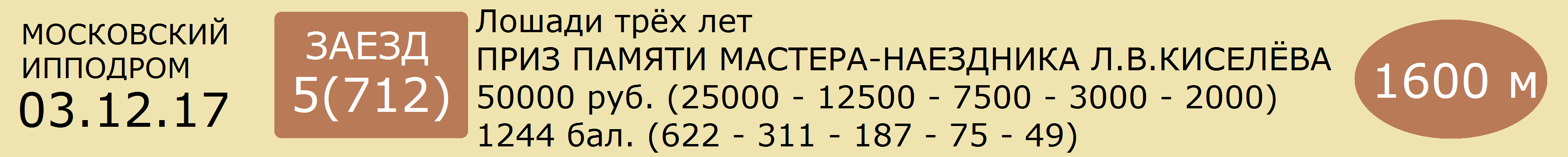 1  НОРЗЕН ВАР РМ  75  гн.коб.ам. (Кен Варкентин - Нортенпоссешн)      ОАО ПКЗ им. В.И.Чапаева (в ар. у В.И.Руднева и Е.В.Руднева)      2.16,0      [365дн. 9: 0 0 0 0]     24 т/о  2к В.Ф.КУЛЫГИН  [365дн. 122: 14 20 13]19.11.17  689  2.16,0(5)           В.Ф.Кулыгин               Немезида 2.14,6 - Мускат - Поток05.11.17  663  2.16,1(6)           В.Ф.Кулыгин               Викинг 2.14,0 - Бэтмен - Альфа22.10.17  635  2.20,6(12)          В.Ф.Кулыгин               Май Дарлинг 2.06,7 - Лансада - Арабеска Лок07.10.17  590  2.17,9(4)кв.       В.Ф.Кулыгин01.07.17  341  2.28,7(10)          В.Ф.Кулыгин               Беккер А 2.08,4 - Правитель Лок - Автограф______________________________________________________________________________________2  ВИКИНГ  12  т.-гн.жер.ам. (Виндсонг Тэйкс Олл - Просперити)      В.И.Зыкова (р.у В.Я.Панченко)      2.12,2      [365дн. 13: 1 1 1 1]    8 т/о   Мн А.Г.НЕСЯЕВ  [365дн. 115: 42 23 13]26.11.17  704  2.31,4(6)           А.Г.Несяев                 Хамелеон 2.11,7 - Северяночка - Альфа12.11.17  678  2.12,2(4)           А.Г.Несяев                 Севенледисдансинг 2.09,1 - Поэт Лок - Веселый Крымчак05.11.17  663  2.14,0(1)           А.Г.Несяев                 Викинг 2.14,0 - Бэтмен - Альфа29.10.17  647  2.13,2(2)           А.Г.Несяев                 Европа Лок 2.13,2 - Викинг - Поэт Лок14.10.17  611  2.13,5(5)           А.Г.Несяев                 Поэт Лок 2.10,5 - Северяночка - Европа Лок______________________________________________________________________________________3  ВЕНЗЕЛЬ  25  гн.жер.рус. (Нансачтинг - Вамба)      ООО Агрокомплекс "Конезавод "Самарский"      2.07,7      [365дн. 15: 1 2 4 3]    23 т/о  Мн В.В.СУЧКОВ  [365дн. 93: 7 15 20]05.11.17  661  2.13,3(5)           В.В.Сучков                 Немезида 2.09,8 - Поток - Философия22.10.17  635  2.10,0(4)           В.В.Сучков                 Май Дарлинг 2.06,7 - Лансада - Арабеска Лок07.10.17  596  2.09,2(3)           В.В.Сучков                 Миля Рм 2.06,4 - Лансада - Вензель23.09.17  561  2.07,7(3)           В.В.Сучков                 Липучий 2.06,5 - Лансада - Вензель09.09.17  526  2.08,5(2)           В.В.Сучков                 Европа Лок 2.08,5 - Вензель - Лазурит Лок______________________________________________________________________________________4  АРАБЕСКА ЛОК  9  гн.коб.рус. (Крамер Бой - Алёшкина Мечта)      ЗАО "Конный завод Локотской"	      2.06,6      [365дн. 14: 1 2 2 5]    2 т/о   1к В.Н.ВАРЫГИН  [365дн. 11: 2 2 0]26.11.17  704  2.14,9(4)           А.Т.Саидов                 Хамелеон 2.11,7 - Северяночка - Альфа19.11.17  689  2.15,2(4)           А.Т.Саидов                 Немезида 2.14,6 - Мускат - Поток05.11.17  663  2.14,6(4)           А.Т.Саидов                 Викинг 2.14,0 - Бэтмен - Альфа22.10.17  635  2.08,7(3)           А.Т.Саидов                 Май Дарлинг 2.06,7 - Лансада - Арабеска Лок14.10.17  611  2.14,4(6)           А.Т.Саидов                 Поэт Лок 2.10,5 - Северяночка - Европа Лок______________________________________________________________________________________5  ЕВРОПА ЛОК  40  гн.коб.фр. (Китко - Улатит)      ИП Глава КФК "Барсук Т.Л. (р. у В.С.Толстопятова)      2.08,1      [365дн. 21: 2 0 4 3]    9 т/о   3к Ю.О.ТАРАСЕНКО  [365дн. 30: 4 1 10]26.11.17  702  2.08,1(3)           Ю.О.Тарасенко           Веселый Крымчак 2.01,9 - Севенледисдансинг - Европа Лок12.11.17  678  2.12,2(5)           Ю.О.Тарасенко           Севенледисдансинг 2.09,1 - Поэт Лок - Веселый Крымчак29.10.17  647  2.13,2(1)           Ю.О.Тарасенко           Европа Лок 2.13,2 - Викинг - Поэт Лок14.10.17  611  2.12,6(3)           Ю.О.Тарасенко           Поэт Лок 2.10,5 - Северяночка - Европа Лок09.09.17  526  2.08,5(1)           Р.П.Киселев               Европа Лок 2.08,5 - Вензель - Лазурит Лок______________________________________________________________________________________6  ПАНЧЕР  5.8  вор.жер.рус. (Чилдресс Гановер - Пушинка)      Ф.Р.Комарова (р.у А.Ф.Каргина)      2.04,8      [365дн. 19: 1 3 2 4]    34 т/о  3к С.В.БАРАБАШ  [365дн. 26: 3 7 4]26.11.17  702  2.08,1(4)           С.В.Барабаш               Веселый Крымчак 2.01,9 - Севенледисдансинг - Европа Лок05.11.17  661  снят                                                       22.10.17  635  2.11,5(6)           С.В.Барабаш               Май Дарлинг 2.06,7 - Лансада - Арабеска Лок15.10.17  620  2.13,3(8)           Л.В.Киселев               Нирвана 2.07,9 - Тамерлан - Резидент Снб01.10.17  587  2.09,0(7)           Л.В.Киселев               Севенледисдансинг 2.02,7 - Немезида - Бирма______________________________________________________________________________________7  МУСКАТ  7  рыж.жер.рус. (Сатир - Мальвина)      ООО "Еланский конный завод"      2.04,3      [365дн. 22: 2 3 2 4]    12 т/о  Мн С.А.МАТВЕЕВ  [365дн. 118: 15 20 20]19.11.17  689  2.15,0(2)           С.А.Матвеев               Немезида 2.14,6 - Мускат - Поток12.11.17  678  2.12,8(7)           С.А.Матвеев               Севенледисдансинг 2.09,1 - Поэт Лок - Веселый Крымчак29.10.17  651  2.11,3(7)           Д.О.Осипов                 Севенледисдансинг 2.06,1 - Нирвана - Трон15.10.17  627  снят                                          01.10.17  587  2.07,8(6)           С.А.Матвеев               Севенледисдансинг 2.02,7 - Немезида - Бирма______________________________________________________________________________________8  ОЛИМПИЕЦ  5.4  кар.жер.рус. (Мэйк Ит Хэппен - Осень)      Н.Н.Болстрена (р.в ООО "Прилепский ПКЗ")      2.03,2      [365дн. 20: 2 4 4 2]    2 т/о   1к К.А.СОКОЛОВА  [365дн. 74: 15 11 9]29.10.17  651  2.08,1(4)           К.А.Соколова             Севенледисдансинг 2.06,1 - Нирвана - Трон15.10.17  627  2.07,8(3)           К.А.Соколова             Дринкс Эт Макис 2.06,4 - Севенледисдансинг - Олимпиец01.10.17  587  съех.                  К.А.Соколова             Севенледисдансинг 2.02,7 - Немезида - Бирма10.09.17  534  2.03,2(1)           Р.А.Габдрашитов       Олимпиец 2.03,2 - Липучий - Алабама Син26.08.17  489  3.12,8(4)           Р.А.Габдрашитов       Аллилуйя Рм 3.10,2 - Мун Мэн Рм - Резидент Снб______________________________________________________________________________________9  ПОТОК  4  рыж.жер.рус. (Лоунстар Космос - Пташка)      ООО "Троицкое" (в аренде у И.А.Шарипова)      2.03,1      [365дн. 24: 1 3 6 4]    9 т/о   1к А.М.СЕВАЛЬНИКОВ  [365дн. 64: 3 10 14]19.11.17  689  2.15,0(3)           А.М.Севальников       Немезида 2.14,6 - Мускат - Поток05.11.17  661  2.10,6(2)           А.М.Севальников       Немезида 2.09,8 - Поток - Философия22.10.17  635  2.17,5(8)           А.М.Севальников       Май Дарлинг 2.06,7 - Лансада - Арабеска Лок08.10.17  599  2.07,2(2)           А.М.Севальников       Дринкс Эт Макис 2.06,8 - Поток - Философия24.09.17  569  2.03,1(3)           А.М.Севальников       Виктори Флауэрс 2.00,6 - Дринкс Эт Макис - Поток______________________________________________________________________________________10  НЕМЕЗИДА  3.25  гн.коб.рус. (Зугин - Ниоба)      ООО "Злынский конезавод"(в аренде у М.В.Воробьевой)      2.02,9      [365дн. 18: 2 3 4 2]    25 т/о  2к С.Д.ГАВРИЛОВ  [365дн. 89: 5 10 13]19.11.17  689  2.14,6(1)           С.Д.Гаврилов             Немезида 2.14,6 - Мускат - Поток05.11.17  661  2.09,8(1)           С.Д.Гаврилов             Немезида 2.09,8 - Поток - Философия15.10.17  620  2.08,3(5)           С.Д.Гаврилов             Нирвана 2.07,9 - Тамерлан - Резидент Снб01.10.17  587  2.02,9(2)           С.Д.Гаврилов             Севенледисдансинг 2.02,7 - Немезида - Бирма10.09.17  528  2.04,1(2)           С.Д.Гаврилов             Аллилуйя Рм 2.01,8 - Немезида - Нирвана______________________________________________________________________________________Прогноз сайта ОБегахФавориты: 10 - 9 - 8(№) Лошадь - Вероятность победы (%)10  НЕМЕЗИДА - 23%,9  ПОТОК - 19%,8  ОЛИМПИЕЦ - 14%,6  ПАНЧЕР - 13%,7  МУСКАТ - 11%,4  АРАБЕСКА ЛОК - 8%,2  ВИКИНГ - 6%,3  ВЕНЗЕЛЬ - 3%,5  ЕВРОПА ЛОК - 2%,1  НОРЗЕН ВАР РМ - 1%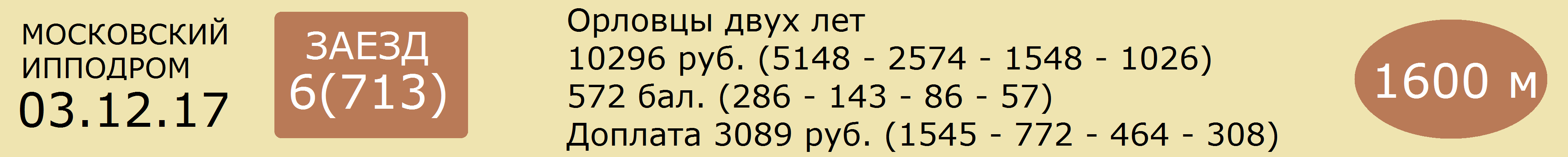 1  ЗВЕЗДОЧЕТ ЧН  40  сер.жер. (Вулкан - Звезда)      ООО "Чесменский конный завод" (в аренде у К.А.Пучкова)      2.25,1      [365дн. 7: 2 0 0 2]     10 т/о  1к К.А.ПУЧКОВ  [365дн. 50: 4 5 7]12.11.17  679  2.26,5(1)           К.А.Пучков                 Звездочет Чн 2.26,5 - Красавка - Быстрина05.11.17  667  2.31,6(3)пр.      К.А.Пучков                 Ланселот 2.27,0 - Быстрина - Бастион Чн07.10.17  597  2.34,0(4)           К.А.Пучков                 Приз 2.20,4 - Пиар - Жасмин23.09.17  562  2.25,1(6)           К.А.Пучков                 Мальпа 2.14,3 - Корсика - Пушинка02.09.17  501  2.26,8(1)           К.А.Пучков                 Звездочет Чн 2.26,8 - Ласточка - Карамель______________________________________________________________________________________2  ЛАНСЕЛОТ  25  сер.жер. (Попрёк - Лопасть)      ОАО "Хреновской конный завод"      2.22,3      [365дн. 9: 2 0 1 2]     21 т/о  2к Е.Ю.ОСИПОВ  [365дн. 55: 7 8 7]26.11.17  703  2.22,3(4)           Е.Ю.Осипов                 Крушина 2.16,5 - Франшиза - Закладная Чн05.11.17  667  2.27,0(1)           Е.Ю.Осипов                 Ланселот 2.27,0 - Быстрина - Бастион Чн22.10.17  639  2.27,7(3)           Е.Ю.Осипов                 Куприн Рт 2.25,3 - Бастион Чн - Ланселот07.10.17  592  2.24,7(1)           Е.Ю.Осипов                 Ланселот 2.24,7 - Овация - Бранденбург30.09.17  575  2.37,6(7)           Е.Ю.Осипов                 Паста Чн 2.25,3 - Белосток - Каплан Рт______________________________________________________________________________________3  КУПРИН РТ  5.4  сер.жер. (Пеон - Куплетистка)      В.Я.Панченко  (р.в ООО "Роща")      2.16,5      [365дн. 7: 2 1 1 0]     13 т/о  2к И.Р.ХУРАМШИН  [365дн. 44: 5 2 5]12.11.17  677  2.23,1(3)           И.Р.Хурамшин             Предмет 2.20,8 - Закладная Чн - Куприн Рт22.10.17  639  2.25,3(1)           Ю.Н.Ларин                   Куприн Рт 2.25,3 - Бастион Чн - Ланселот07.10.17  597  2.20,8(2)г.к с.   Ю.Н.Ларин                   Приз 2.20,4 - Пиар - Жасмин19.08.17  470  2.16,5(1)           Ю.Н.Ларин                   Куприн Рт 2.16,5 - Покорная - Паста Чн23.07.17  401  2.25,2(2)           Ю.Н.Ларин                   Капри Син 2.25,2 - Куприн Рт - Каштан______________________________________________________________________________________4  ПРИЗ  2.8  сер.жер. (Заветный - Пика)      ОАО "Хреновской конный завод"      2.18,2      [365дн. 10: 2 1 2 1]    12 т/о  Мн С.А.МАТВЕЕВ  [365дн. 118: 15 20 20]05.11.17  660  2.19,6(2)           С.А.Матвеев               Франшиза 2.18,1 - Приз - Пламенный22.10.17  629  2.24,7(6)           С.А.Матвеев               Мальпа 2.18,2 - Ласточка - Франшиза07.10.17  597  2.20,4(1)           С.А.Матвеев               Приз 2.20,4 - Пиар - Жасмин10.09.17  539  2.18,2(3)           Д.О.Осипов                Крушина 2.15,0 - Корюшка - Приз19.08.17  472  2.22,6(4)           С.А.Матвеев               Кронштадка 2.18,0 - Крушина - Смутьян______________________________________________________________________________________5  СМУТЬЯН  2.8  вор.жер. (Менгирь - Стужа)      ООО "ФУДХОЛОД" (р.у А.А.Казакова)      2.15,4      [365дн. 12: 2 2 1 3]    4 т/о   2к А.В.ПОПОВ  [365дн. 81: 15 14 9]19.11.17  688  2.26,4(5)пр.      А.В.Попов                   Корсика 2.21,3 - Крушина - Белосток29.10.17  650  2.22,7(4)           А.В.Попов                   Корсика 2.19,6 - Республика - Закладная Чн14.10.17  612  2.22,6(1)           А.В.Попов                   Смутьян 2.22,6 - Пламенный - Кадетка01.10.17  584  2.15,7(2)г.к с.   А.В.Попов                   Золотой Луч 2.15,6 - Закладная Чн - Франшиза16.09.17  546  2.15,4(1)           А.В.Попов                   Смутьян 2.15,4 - Предмет - Франшиза______________________________________________________________________________________6  КРУШИНА  2.8  рыж.коб. (Шток - Коса)      ООО "ЛАГ-Сервис+"      2.15,0      [365дн. 14: 2 5 0 0]    32 т/о  1к В.А.ШЕХОВЦОВ  [365дн. 156: 11 13 25]26.11.17  703  2.16,5(1)           В.А.Шеховцов             Крушина 2.16,5 - Франшиза - Закладная Ч19.11.17  688  2.22,1(2)           В.А.Шеховцов             Корсика 2.21,3 - Крушина - Белосток05.11.17  660  2.26,1(6)           В.А.Шеховцов             Франшиза 2.18,1 - При - Пламенный01.10.17  584  снята                                     17.09.17  551  2.19,4(7)           А.В.Попов                   Калибр 2.13,8 - Кронштадка - Зимушка______________________________________________________________________________________Прогноз сайта ОБегахФавориты: 4, 5, 6(№) Лошадь - Вероятность победы (%)4  ПРИЗ - 27%,5  СМУТЬЯН - 27%,6  КРУШИНА - 27%,3  КУПРИН РТ - 14%,2  ЛАНСЕЛОТ - 3%,1  ЗВЕЗДОЧЕТ ЧН - 2%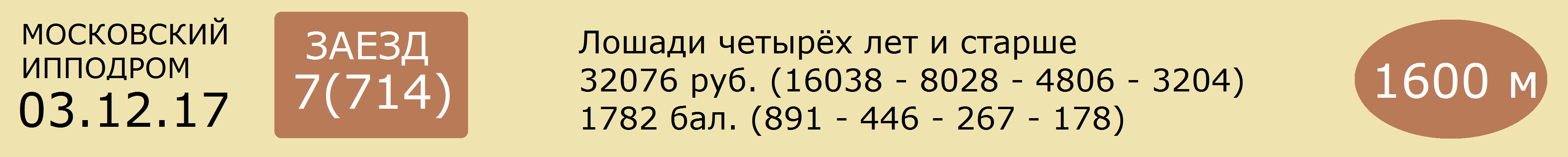 1  ГЛАМУР  40  гн.жер.рус. р.2012 г. (Лас-Вегас - Глориоза)      Е.В.Чефрановой (р.в ОАО "ПКЗ им.В.И.Чапаева")	      2.01,5      [365дн. 5: 0 1 1 0]     18 т/о  Мн Е.В.ЧЕФРАНОВА  [365дн. 86: 13 15 11]26.11.17  701  2.09,1(5)           Е.В.Чефранова           Визбург Лок 2.04,6 - Пабло - Винтер Лок12.11.17  676  снят                                                 29.10.17  645  2.10,2(2)           Е.В.Чефранова           Чезара 2.10,0 - Гламур - Архыз14.10.17  613  снят                                                   30.09.17  578  2.05,4(3)           Е.В.Чефранова           Профи Син 2.04,4 - Лаэрт - Гламур______________________________________________________________________________________2  ЧИППОЛИНО  15  гн.жер.рус. (Ньюк Ит Фредди - Чомга)      В.П.Бухтоярова (р.в ООО "Злынский конезавод")      2.02,5      [365дн. 7: 0 2 2 1]     26 т/о  1к К.А.ПУЧКОВ  [365дн. 50: 4 5 7]24.09.17  571  2.03,5(2)           С.Хегидус                   Уникальная 2.03,5 - Чипполино - Лафит24.09.17  567  2.08,5(2)           Э.Берг                         Уникальная 2.08,2 - Чипполино - Германика10.09.17  532  2.28,2(8)           Ю.И.Кашковская         Бирма 2.22,5 - Полководец - Джентри Холл13.08.17  460  2.07,8(10)          А.Н.Якубов                 Гороскоп Лок 2.00,9 - Хартум - Лаэрт23.07.17  408  2.04,9(4)           А.Н.Якубов                 Кардамон 2.04,2 - Лаэрт - Дивная Лок______________________________________________________________________________________3  ПРОВАНС ЛОК  2.15  т.-гн.жер.рус. (Айвори Ас - Поэзия Любви)      О.А.Зубковой (р.в ЗАО "Конный завод Локотской")      2.00,2 Раменское[365дн. 15: 8 2 0 1]    2 т/о   1к К.А.СОКОЛОВА  [365дн. 74: 15 11 9]22.10.17  637  3.05,5(2)           К.А.Соколова             Лефорт Син 3.05,5 - Прованс Лок - Визбург Лок15.10.17  623  2.05,9(4)           К.А.Соколова             Лефорт Син 2.04,3 - Визбург Лок - Грегори Дрим17.09.17  555  2.02,4(2)           К.А.Соколова             Элегия 2.02,4 - Прованс Лок - Кардамон03.09.17  519  2.00,3(1)           К.А.Соколова             Прованс Лок 2.00,3 - Президент Лок - Кардамон02.07.17  354  2.05,5(5)           К.А.Соколова             Сталкер Лок 2.02,1 - Лефорт Син - Марс______________________________________________________________________________________4  ЛИВЕРПУЛЬ ЛОК  3  т-гн.жер.рус. р. 2012 г. (Ланкастер Ом - Лобелия)      И.А.Шарипова ( р. в ЗАО "Конный завод Локотской")      2.01,8      [365дн. 29: 9 7 3 3]    9 т/о   1к А.М.СЕВАЛЬНИКОВ  [365дн. 64: 3 10 14]26.11.17  701  2.13,6(6)           А.М.Севальников       Визбург Лок 2.04,6 - Пабло - Винтер Лок12.11.17  676  2.07,5(5)           А.М.Севальников       Каданс Мажик 2.05,8 - Элегия - Гороскоп Лок29.10.17  654  снят             15.10.17  626  2.06,0(1)           Э.Большаков               Ливерпуль Лок 2.06,0 - Уникальная - Винтер Лок15.10.17  621  2.09,1(2)           А.Секисова                 Винтер Лок 2.09,1 - Ливерпуль Лок - Уникальная______________________________________________________________________________________5  ВИНТЕР ЛОК  2.7  гн.жер.рус. р. 2009 г. (Энджой Лавек - Вегетация)      А.И.Дмитриева (р. Локотском к-з)      1.59,2      [365дн. 13: 2 1 2 5]    2 т/о   3к А.Т.САИДОВ26.11.17  701  2.05,3(3)           А.Т.Саидов                 Визбург Лок 2.04,6 - Пабло - Винтер Лок29.10.17  654  2.04,5(4)           А.Т.Саидов                 Тибериус Ф 2.03,3 - Элегия - Макдональд Блючип15.10.17  626  2.06,9(3)           Н.С.Мальцева             Ливерпуль Лок 2.06,0 - Уникальная - Винтер Лок15.10.17  621  2.09,1(1)           В.Шмидт                     Винтер Лок 2.09,1 - Ливерпуль Лок - Уникальная10.09.17  532  2.23,5(4)           О.А.Бондарь               Бирма 2.22,5 - Полководец - Джентри Холл______________________________________________________________________________________6  РЭП  15  гн.жер.ам.р.2007 г. (Прелат-Розалия)      А.В.Попова (р.у С.И.Пустошинского)      1.59,9      [365дн. 22: 0 0 3 5]    33 т/о  3к А.С.ФОКИНА  [365дн. 7: 0 0 2]26.11.17  701  2.05,6(4)           А.С.Фокина                 Визбург Лок 2.04,6 - Пабло - Винтер Лок12.11.17  676  2.07,0(4)           А.С.Фокина                 Каданс Мажик 2.05,8 - Элегия - Гороскоп Лок05.11.17  659  2.06,7(5)           А.С.Фокина                 Тибериус Ф 2.05,6 - Кост Рош - Грегори Дрим22.10.17  631  2.05,2(7)           А.С.Фокина                 Пабло 2.03,3 - Грегори Дрим - Хорист08.10.17  605  2.10,2(4)           В.В.Киркина               Лафит 2.09,5 - Уникальная - Финт______________________________________________________________________________________Прогноз сайта ОБегахФавориты: 3 - 5 - 4(№) Лошадь - Вероятность победы (%)3  ПРОВАНС ЛОК - 35%,5  ВИНТЕР ЛОК - 28%,4  ЛИВЕРПУЛЬ ЛОК - 25%,2  ЧИППОЛИНО - 5%,6  РЭП - 5%,1  ГЛАМУР - 2%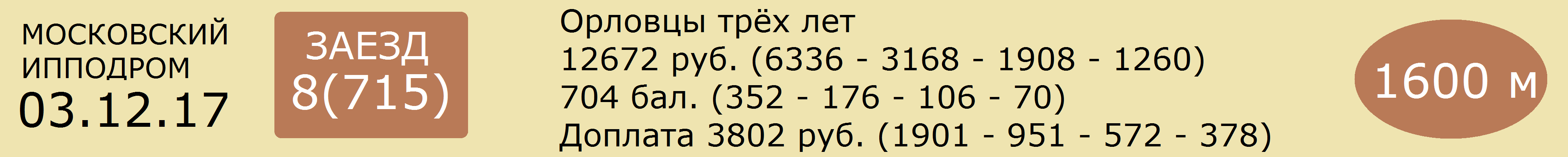 1  БУЛЬВАР  3.75  рыж.в сед.жер. (Вымпел - Бражница)      М.В.Воробьевой (р.у А.А.Казакова)      2.18,5      [365дн. 9: 0 1 0 1]     25 т/о  2к С.Д.ГАВРИЛОВ  [365дн. 89: 5 10 13]12.11.17  681  2.18,5(2)           С.Д.Гаврилов             Барышня 2.18,5 - Бульвар - Лазурная29.10.17  644  2.29,2(6)           С.Д.Гаврилов             Бриг 2.19,5 - Лазурная - Удачный Шанс14.10.17  614  2.35,0(11)          С.Д.Гаврилов             Неаполитанка 2.16,3 - Беретта - Могучий30.09.17  579  2.25,1(8)           С.Д.Гаврилов             Бриг 2.19,3 - Удачный Шанс - Борьба09.09.17  523  2.25,4(4)           С.Д.Гаврилов             Борьба 2.22,6 - Гипюр - Рашид______________________________________________________________________________________2  ЗМЕЯ  1.66  гн.коб. (Искрометный - Золушка)      ООО "Анненка" (р.в ЧСП "Камышанское" Украина)      2.14,9      [365дн. 4: 0 3 0 0]     17 т/о  Мн Н.А.ПЛЕССЕР  [365дн. 65: 7 15 10]19.11.17  686  2.20,7(2)           Н.А.Плессер               Бирюзовая 2.20,4 - Змея - Бравурная05.11.17  664  2.16,6(2)           Н.А.Плессер               Бирюзовая 2.16,5 - Змея - Барышня22.10.17  636  2.14,9(2)           Н.А.Плессер               Белужник 2.13,3 - Змея - Бирюзовая08.10.17  603  2.20,1(7)пр.      Н.А.Плессер               Фижма 2.13,5 - Колоритная - Рашид23.09.17  558  2.31,1(1)кв.      Н.А.Плессер______________________________________________________________________________________3  ЛАЗУРНАЯ  40  сер.коб. (Задор - Летняя Жара)      А.А.Казакова(в аренде у ООО "ИНТЕРВАЛ")      2.21,7      [365дн. 16: 0 1 1 0]    14 т/о  2к Е.Н.ЛОГВИНА  [365дн. 69: 6 12 5]26.11.17  699  2.21,7(8)           Е.Н.Логвина               Курс 2.10,4 - Психология - Фижма12.11.17  681  2.24,4(3)           Е.Н.Логвина               Барышня 2.18,5 - Бульвар - Лазурная05.11.17  664  2.25,7(7)           Е.Н.Логвина               Бирюзовая 2.16,5 - Змея - Барышня29.10.17  644  2.21,7(2)           Е.Н.Логвина               Бриг 2.19,5 - Лазурная - Удачный Шанс08.10.17  603  2.22,1(9)           Е.Н.Логвина               Фижма 2.13,5 - Колоритная - Рашид______________________________________________________________________________________4  УДАЧНЫЙ ШАНС  40  сер.жер. (Шток - Убойная)      С.А.Лосевой (р.в ООО ПКЗ "Завиваловский")      2.20,6      [365дн. 15: 0 1 1 2]    31 т/о  1к В.А.ШЕХОВЦОВ  [365дн. 156: 11 13 25]19.11.17  686  2.21,7(4)           В.А.Шеховцов             Бирюзовая 2.20,4 - Змея - Бравурная29.10.17  644  2.21,9(3)           В.А.Шеховцов             Бриг 2.19,5 - Лазурная - Удачный Шанс14.10.17  614  2.25,7(9)           В.А.Шеховцов             Неаполитанка 2.16,3 - Беретта - Могучий30.09.17  579  2.21,0(2)           В.А.Шеховцов             Бриг 2.19,3 - Удачный Шанс - Борьба17.09.17  553  2.21,3(6)           В.А.Шеховцов             Неаполитанка 2.12,4 - Беретта - Бриг______________________________________________________________________________________5  КРОВИНУШКА  3.75  кр.-сер.коб. (Вулкан - Карамель)      Чесменского к-з(в аренде у В.А.Шеховцова)      2.13,9      [365дн. 22: 1 1 2 4]    31 т/о  2к О.В.ШЕХОВЦОВА  [365дн. 58: 1 2 3]19.11.17  686  2.25,3(6)           О.В.Шеховцова           Бирюзовая 2.20,4 - Змея - Бравурная05.11.17  664  2.18,9(4)           О.В.Шеховцова           Бирюзовая 2.16,5 - Змея - Барышня22.10.17  638  2.18,1(6)           О.В.Шеховцова           Пальма 2.10,9 - Фижма - Оружейница30.09.17  577  2.15,3(5)           О.В.Шеховцова           Беретта 2.10,8 - Могучий - Неаполитанка24.09.17  573  2.17,9(8)           О.В.Шеховцова           Гепарин 2.09,2 - Золотая - Пальма______________________________________________________________________________________6  КРОКУС  8  сер.жер. (Кальмиус - Куба)      М.В.Воробьевой  (р.в ООО "Роща")      2.16,6      [365дн. 20: 0 2 4 2]    25 т/о  2к М.В.ВОРОБЬЕВА  [365дн. 53: 14 4 9]19.11.17  686  2.24,3(5)           М.В.Воробьева           Бирюзовая 2.20,4 - Змея - Бравурная12.11.17  681  2.26,0(4)           М.В.Воробьева           Барышня 2.18,5 - Бульвар - Лазурная05.11.17  664  2.22,1(5)           М.В.Воробьева           Бирюзовая 2.16,5 - Змея - Барышня22.10.17  636  2.23,6(6)           М.В.Воробьева           Белужник 2.13,3 - Змея - Бирюзовая09.09.17  525  снят                                                ______________________________________________________________________________________7  АЛЕКСАНДРИТ  40  сер.жер. (Термин - Александрия)      Т.К.Бычковой(в аренде у Е.Е.Фартусова)      2.23,7 Казань [365дн. 1: 0 0 0 0]     33 т/о  1к В.В.ЮШИН  [365дн. 9: 0 1 0]23.09.17  560  снят                                                          09.09.17  523  2.30,2(7)           В.В.Юшин                     Борьба 2.22,6 - Гипюр - Рашид12.08.17  449  2.25,6(2)кв.      В.В.Юшин______________________________________________________________________________________Прогноз сайта ОБегахФавориты: 2 - 1, 5(№) Лошадь - Вероятность победы (%)2  ЗМЕЯ - 45%,1  БУЛЬВАР - 20%,5  КРОВИНУШКА - 20%,6  КРОКУС - 9%,3  ЛАЗУРНАЯ - 2%,4  УДАЧНЫЙ ШАНС - 2%,7  АЛЕКСАНДРИТ - 2%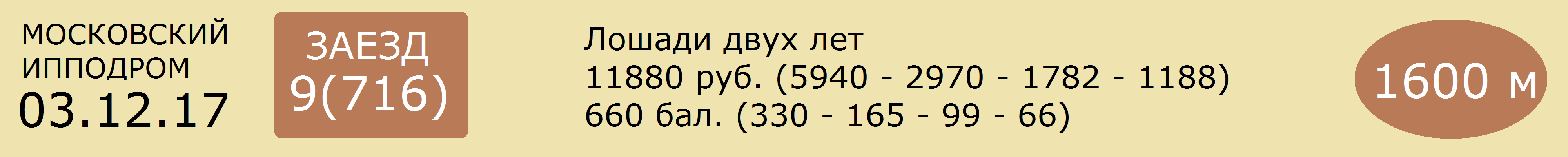 1  АКСИОМА  40  гн.коб.фр. (Слипи Бу - Антуанетта)      В.Я.Панченко(в аренде у ООО "Поворот В.П.")      2.14,1      [365дн. 7: 1 0 3 0]     13 т/о  2к В.Н.БЫЛОВ  [365дн. 62: 8 8 9]29.10.17  653  2.14,4(3)           В.Н.Былов                   Чива 2.12,8 - Платина А - Аксиома08.10.17  598  2.15,7(1)           В.Н.Былов                   Аксиома 2.15,7 - Господин Лок - Удачный Выбор02.09.17  504  2.14,1(3)           В.Н.Былов                   Мимоза Лок 2.13,9 - Марго Кави - Аксиома12.08.17  451  2.25,0(9)           В.Н.Былов                   Санта Сезария "Ч" 2.05,4 - Голд Фри Син - Вайт Лили23.07.17  409  2.21,5(5)           И.Р.Хурамшин             Абба Рм 2.17,2 - Дафина Син - Монополистка______________________________________________________________________________________2  ФЛАВИЯ ТЭЙК ОЛЛ  3.75  гн.коб.ам. (Виндсонг Тэйкс Олл - Флавия)      В.Я.Панченко (в аренде у ООО «Поворот В.П.»)      2.11,4      [365дн. 4: 2 0 0 0]     13 т/о  1к Ю.Н.ЛАРИН  [365дн. 72: 22 9 7]12.11.17  673  2.18,0(5)           Ю.Н.Ларин                   Лайма Син 2.15,2 - Амадей Лок - Хрусталик22.10.17  633  2.11,4(1)           Ю.Н.Ларин                   Флавия Тэйк Олл 2.11,4 - Гольф Син - Суздаль07.10.17  593  2.22,6(5)           Ю.Н.Ларин                   Дафина Син 2.16,3 - Прометей Лок - Любимец09.07.17  376  2.21,1(1)           Ю.Н.Ларин                   Флавия Тэйк Олл 2.21,1 - Сагайдачный - Мимоза Лок18.06.17  299  2.26,3(1)кв.      Ю.Н.Ларин______________________________________________________________________________________3  ПУНТА КАНА "Ч"  75  гн.коб.ам. (Нансачтинг - Петарда)      В.Е.Чалова(в аренде у Д.А.Кириеского и М.В.Ефремовой)      2.14,8      [365дн. 14: 0 2 1 5]    11 т/о  3к Д.А.КИРИЕВСКИЙ  [365дн. 12: 0 1 1]19.11.17  692  2.21,4(3)           Д.А.Кириевский         Дафина Син 2.21,1 - Платина А - Пунта Кана "Ч"12.11.17  674  2.19,4(4)           Д.А.Кириевский         Пепел Тэйк Олл 2.15,2 - Платина А - Господин Лок29.10.17  653  2.15,1(4)           Д.А.Кириевский         Чива 2.12,8 - Платина А - Аксиома15.10.17  625  снята                                                24.09.17  565  2.14,8(2)           Д.А.Кириевский         Кустом Кави 2.14,6 - Пунта Кана "Ч" - Феррара Лок______________________________________________________________________________________4  ПАЛЛАДА СИН  5  гн.коб.ам. (Диаболикал - Помпея СИН)      С.И.Найденова (в ар.у АО "Сельэнергопроект")      2.09,8      [365дн. 11: 2 1 1 1]    18 т/о  Мн Е.В.ЧЕФРАНОВА  [365дн. 86: 13 15 11]12.11.17  673  2.36,4(7)н.х.     Е.В.Чефранова           Лайма Син 2.15,2 - Амадей Лок - Хрусталик29.10.17  649  2.14,5(3)           Е.В.Чефранова           Вайт Лили 2.13,5 - Черногория - Паллада Син15.10.17  625  2.14,9(4)           Е.В.Чефранова           Вайт Лили 2.13,1 - Абба Рм - Мимоза Лок30.09.17  580  2.09,8(1)           Е.В.Чефранова           Паллада Син 2.09,8 - Черногория - Аляска17.09.17  549  2.10,9(6)           Е.В.Чефранова           Люкс Акс 2.05,3 - Вайт Лили - Паллада Лок______________________________________________________________________________________5  ЛАЙМА СИН  3  гн.коб.рус. (Мачо Белуга - Лакоста СИН)      С.И.Найденова (в аренде у Е.И.Кочетковой)      2.08,3      [365дн. 10: 1 1 2 3]    15 т/о  2к С.Е.ТРУФАНОВ  [365дн. 102: 16 14 15]12.11.17  673  2.15,2(1)           С.Е.Труфанов             Лайма Син 2.15,2 - Амадей Лок - Хрусталик01.10.17  588  2.08,3(5)           С.Е.Труфанов             Вайт Лили 2.07,4 - Абба Рм - Паллада Лок17.09.17  549  2.09,4(4)           С.Е.Труфанов             Люкс Акс 2.05,3 - Вайт Лили - Паллада Лок03.09.17  513  2.11,2(3)           С.Е.Труфанов             Люкс Акс 2.07,5 - Амадей Лок - Лайма Син19.08.17  469  2.15,6(6)           С.Е.Труфанов             Люкс Акс 1.58,8 - Аляска - Граф Калиостро Рм______________________________________________________________________________________6  ВАЙТ ЛИЛИ  2.3  гн.коб.ам. (Ил Вилладжио - Виндсонг Де Ви)      А.Е.Таракановского (р.в Финляндии)      2.07,4      [365дн. 7: 3 1 1 2]     11 т/о  Мн В.П.КОНДРАТЮК  [365дн. 79: 19 18 14]29.10.17  649  2.13,5(1)           В.П.Кондратюк           Вайт Лили 2.13,5 - Черногория - Паллада Син15.10.17  625  2.13,1(1)           В.П.Кондратюк           Вайт Лили 2.13,1 - Абба Рм - Мимоза Лок01.10.17  588  2.07,4(1)           В.П.Кондратюк           Вайт Лили 2.07,4 - Абба Рм - Паллада Лок17.09.17  549  2.08,4(2)           В.П.Кондратюк           Люкс Акс 2.05,3 - Вайт Лили - Паллада Лок03.09.17  513  2.11,4(4)           Т.Н.Ярагина               Люкс Акс 2.07,5 - Амадей Лок - Лайма Син______________________________________________________________________________________7  ПЛАТИНА А  20  гн.коб.рус. (Тзи Тэкс Коллектор - Периферия)      ООО «Алексинский конный завод»(в аренде у М.В.Воробьевой)      2.13,5      [365дн. 6: 0 3 0 0]     25 т/о  2к М.В.ВОРОБЬЕВА  [365дн. 53: 14 4 9]19.11.17  692  2.21,3(2)           А.М.Родионов             Дафина Син 2.21,1 - Платина А - Пунта Кана "Ч"12.11.17  674  2.15,4(2)           М.В.Воробьева           Пепел Тэйк Олл 2.15,2 - Платина А - Господин Лок29.10.17  653  2.13,5(2)           М.В.Воробьева           Чива 2.12,8 - Платина А - Аксиома15.10.17  625  съех.                  М.В.Воробьева           Вайт Лили 2.13,1 - Абба Рм - Мимоза Лок07.10.17  593  снята                                    ______________________________________________________________________________________Прогноз сайта ОБегахФавориты: 6 - 5 - 2(№) Лошадь - Вероятность победы (%)6  ВАЙТ ЛИЛИ - 33%,5  ЛАЙМА СИН - 25%,2  ФЛАВИЯ ТЭЙК ОЛЛ - 20%,4  ПАЛЛАДА СИН - 15%,7  ПЛАТИНА А - 4%,1  АКСИОМА - 2%,3  ПУНТА КАНА "Ч" - 1%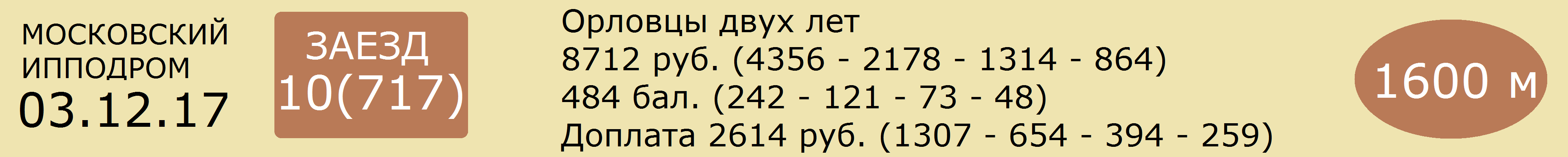 1  СПУТНИК - сер.жер. (Касатик - Свобода)      ООО Агрокомплекс «Конезавод »Самарский"      2.41,8      [365дн. 4: 0 0 0 0]     23 т/о  2к О.А.ХОЛИНА  [365дн. 39: 0 1 2]19.11.17  684  2.48,8(7)пр.      О.А.Холина                 Миролюб 2.32,7 - Покоритель - Дубровник12.11.17  672  2.41,8(7)           О.А.Холина                 Иридий 2.29,6 - Гиперборея - Гелиотроп29.10.17  655  2.45,1(6)           О.А.Холина                 Красавка 2.33,1 - Городня - Король12.08.17  450  2.42,3(9)           О.А.Холина                 Помпея 2.28,1 - Иридий - Меркурий29.07.17  412  2.42,5(5)кв.      О.А.Холина______________________________________________________________________________________2  ПЕНЗА ЧН - гн.коб. (Ногинск - Пальма)      ООО "Конный завод Чесменский" (в аренде у И.Д.Михайловича)      2.39,4      [365дн. 12: 0 0 0 1]    7 т/о   Мн И.Д.МИХАЙЛОВИЧ  [365дн. 130: 2 8 12]19.11.17  684  2.44,0(4)           Н.А.Яченко                 Миролюб 2.32,7 - Покоритель - Дубровник12.11.17  672  2.40,6(5)           И.Д.Михайлович         Иридий 2.29,6 - Гиперборея - Гелиотроп29.10.17  655  2.41,6(5)пр.      И.Д.Михайлович         Красавка 2.33,1 - Городня - Король14.10.17  610  2.44,2(7)           И.Д.Михайлович         Форпост Чн 2.27,3 - Казарка - Пенелопа07.10.17  592  2.45,8(7)           И.Д.Михайлович         Ланселот 2.24,7 - Овация - Бранденбург______________________________________________________________________________________3  ДИМОН - т.-сер.жер. (Империал - Двухрядка)      В.Я.Панченко(в аренде у ООО «Поворот В.П.»)      2.29,1      [365дн. 5: 0 0 0 1]     17 т/о  Мн А.А.ПЛЕССЕР  [365дн. 33: 1 0 1]07.10.17  594  2.35,0(6)пр.      И.Р.Хурамшин             Отступ 2.27,4 - Лабаз - Бастион Чн23.09.17  564  2.36,4(5)           И.Р.Хурамшин             Кадетка 2.25,6 - Победоносец - Форпост Чн10.09.17  530  2.29,1(4)           И.Р.Хурамшин             Лаверна 2.22,3 - Покорная - Победа12.08.17  450  2.36,3(5)           И.Р.Хурамшин             Помпея 2.28,1 - Иридий - Меркурий29.07.17  413  2.45,5(9)л.сб.    И.Р.Хурамшин             Закладная Чн 2.19,3 - Прима Вере - Ласточка______________________________________________________________________________________4  МЕРКУРИЙ - сер.жер. (Куплет - Малайзия)      ООО «Кушумский конный завод»      2.31,9      [365дн. 9: 0 0 1 2]     3 т/о   2к И.И.ИСАЕВ  [365дн. 50: 11 2 3]26.11.17  705  2.31,9(1)г.к с.   И.И.Исаев                   Пенелопа 2.31,9 - Казарка - Гиперборея12.11.17  672  2.34,8(4)           И.И.Исаев                   Иридий 2.29,6 - Гиперборея - Гелиотроп29.10.17  648  2.33,8(7)           И.И.Исаев                   Вспыльчивая 2.22,0 - Карамел - Бесподобная 2-я07.10.17  594  2.33,9(5)           И.И.Исаев                   Отступ 2.27,4 - Лабаз - Бастион Чн23.09.17  564  2.34,5(4)           И.И.Исаев                   Кадетка 2.25,6 - Победоносец - Форпост Чн______________________________________________________________________________________5  КОРОЛЬ - сер.жер. (Ликвидатор - Крошка)      С.Т.Куроптева (р.в АО "Конезавод "Новотомниково")      2.33,7      [365дн. 4: 0 1 1 0]     18 т/о  3к Н.Б.МАРТЫНЯК19.11.17  683  2.34,7(3)н.х.    Н.Б.Мартыняк             Бесподобная 2-Я 2.25,5 - Бранденбург - Красногорка05.11.17  657  2.35,7(2)           Н.Б.Мартыняк             Красногорка 2.33,8 - Король - Македон29.10.17  655  2.41,2(3)           Н.Б.Мартыняк             Красавка 2.33,1 - Городня - Король22.10.17  630  2.40,3(5)           Н.Б.Мартыняк             Овация 2.26,5 - Быстрина - Леонила07.10.17  591  2.38,9(4)кв.      Н.Б.Мартыняк______________________________________________________________________________________6  ЛАБАЗ - кр.-сер.жер. (Президент - Любопытная)      А.А.Казакова(в аренде у ООО "ИНТЕРВАЛ") (р.в Алтайском кз)      2.25,6      [365дн. 11: 0 1 0 4]    14 т/о  3к М.П.ТЮРГАШКИН  [365дн. 41: 1 1 3]26.11.17  698  2.29,4(5)           М.П.Тюргашкин           Карамель 2.25,2 - Форпост Чн - Красавка19.11.17  688  2.27,3(6)           М.П.Тюргашкин           Корсика 2.21,3 - Крушина - Белосток15.10.17  616  2.27,8(4)           М.В.Старикова           Зимушка 2.23,0 - Золотой Луч - Ласпис07.10.17  594  2.27,8(2)           Е.Н.Логвина               Отступ 2.27,4 - Лабаз - Бастион Чн17.09.17  557  2.21,8(1)г.к с.   Я.С.Логвин                 Ласточка 2.22,2 - Бытописец - Каплан Рт______________________________________________________________________________________Прогноз сайта ОБегахФавориты: 6 - 3 - 4